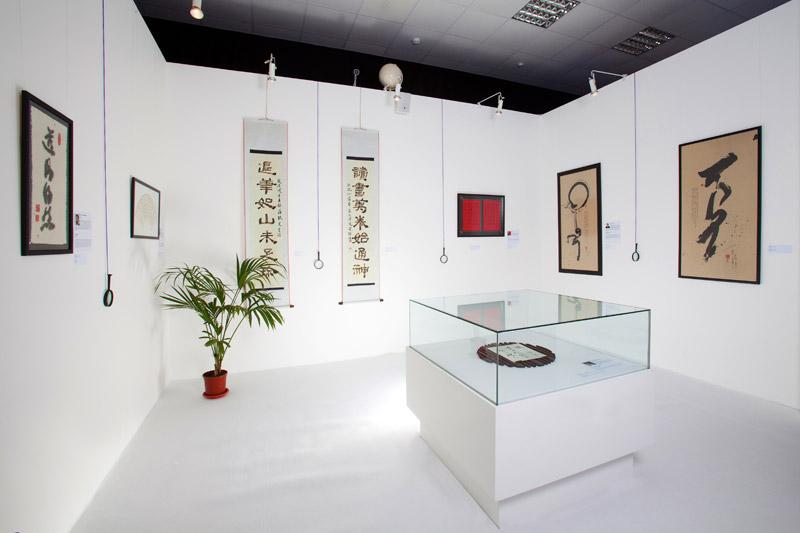 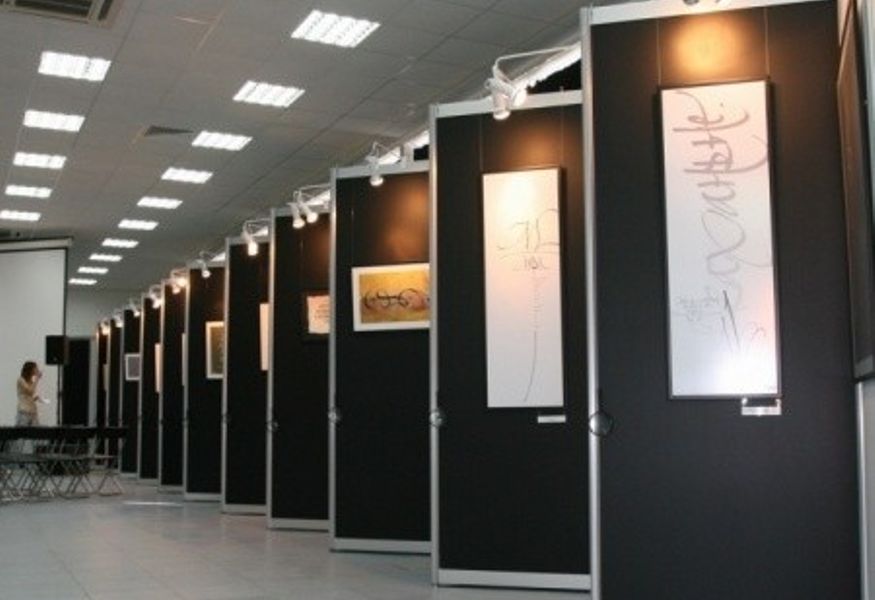 Экскурсия в Современном музее каллиграфииПродолжительность программы: 5 часовВ современном мире каллиграфия- уникальный и редкий вид искусства, который подвластен единицам. Не нужно ехать на Восток, чтобы познакомиться с уникальными образцами красивого письма, в основе которых лежат алфавиты разных народов: кириллица и латиница, иврит, арабский, китайский и другие древние языки, достаточно прийти в Современный музей каллиграфии на экскурсию. В пространстве музея вы словно попадаете в удивительный мир, наполненный прекрасными символами, идеальными линиями и абсолютной гармонией. Здесь вы раскроете историю возникновения искусства, узнаете о различных стилях, разберетесь в уникальности школ письма. Экскурсовод объяснит, почему инструменты для письма – важная часть каллиграфии, и почему инструмент диктует стиль письма и характер надписи. Только в музее вы сможете понять, каким красивым и завораживающим может быть каллиграфическое письмо.В современном мире каллиграфия- уникальный и редкий вид искусства, который подвластен единицам. Не нужно ехать на Восток, чтобы познакомиться с уникальными образцами красивого письма, в основе которых лежат алфавиты разных народов: кириллица и латиница, иврит, арабский, китайский и другие древние языки, достаточно прийти в Современный музей каллиграфии на экскурсию. В пространстве музея вы словно попадаете в удивительный мир, наполненный прекрасными символами, идеальными линиями и абсолютной гармонией. Здесь вы раскроете историю возникновения искусства, узнаете о различных стилях, разберетесь в уникальности школ письма. Экскурсовод объяснит, почему инструменты для письма – важная часть каллиграфии, и почему инструмент диктует стиль письма и характер надписи. Только в музее вы сможете понять, каким красивым и завораживающим может быть каллиграфическое письмо.В современном мире каллиграфия- уникальный и редкий вид искусства, который подвластен единицам. Не нужно ехать на Восток, чтобы познакомиться с уникальными образцами красивого письма, в основе которых лежат алфавиты разных народов: кириллица и латиница, иврит, арабский, китайский и другие древние языки, достаточно прийти в Современный музей каллиграфии на экскурсию. В пространстве музея вы словно попадаете в удивительный мир, наполненный прекрасными символами, идеальными линиями и абсолютной гармонией. Здесь вы раскроете историю возникновения искусства, узнаете о различных стилях, разберетесь в уникальности школ письма. Экскурсовод объяснит, почему инструменты для письма – важная часть каллиграфии, и почему инструмент диктует стиль письма и характер надписи. Только в музее вы сможете понять, каким красивым и завораживающим может быть каллиграфическое письмо.В современном мире каллиграфия- уникальный и редкий вид искусства, который подвластен единицам. Не нужно ехать на Восток, чтобы познакомиться с уникальными образцами красивого письма, в основе которых лежат алфавиты разных народов: кириллица и латиница, иврит, арабский, китайский и другие древние языки, достаточно прийти в Современный музей каллиграфии на экскурсию. В пространстве музея вы словно попадаете в удивительный мир, наполненный прекрасными символами, идеальными линиями и абсолютной гармонией. Здесь вы раскроете историю возникновения искусства, узнаете о различных стилях, разберетесь в уникальности школ письма. Экскурсовод объяснит, почему инструменты для письма – важная часть каллиграфии, и почему инструмент диктует стиль письма и характер надписи. Только в музее вы сможете понять, каким красивым и завораживающим может быть каллиграфическое письмо.В современном мире каллиграфия- уникальный и редкий вид искусства, который подвластен единицам. Не нужно ехать на Восток, чтобы познакомиться с уникальными образцами красивого письма, в основе которых лежат алфавиты разных народов: кириллица и латиница, иврит, арабский, китайский и другие древние языки, достаточно прийти в Современный музей каллиграфии на экскурсию. В пространстве музея вы словно попадаете в удивительный мир, наполненный прекрасными символами, идеальными линиями и абсолютной гармонией. Здесь вы раскроете историю возникновения искусства, узнаете о различных стилях, разберетесь в уникальности школ письма. Экскурсовод объяснит, почему инструменты для письма – важная часть каллиграфии, и почему инструмент диктует стиль письма и характер надписи. Только в музее вы сможете понять, каким красивым и завораживающим может быть каллиграфическое письмо.В современном мире каллиграфия- уникальный и редкий вид искусства, который подвластен единицам. Не нужно ехать на Восток, чтобы познакомиться с уникальными образцами красивого письма, в основе которых лежат алфавиты разных народов: кириллица и латиница, иврит, арабский, китайский и другие древние языки, достаточно прийти в Современный музей каллиграфии на экскурсию. В пространстве музея вы словно попадаете в удивительный мир, наполненный прекрасными символами, идеальными линиями и абсолютной гармонией. Здесь вы раскроете историю возникновения искусства, узнаете о различных стилях, разберетесь в уникальности школ письма. Экскурсовод объяснит, почему инструменты для письма – важная часть каллиграфии, и почему инструмент диктует стиль письма и характер надписи. Только в музее вы сможете понять, каким красивым и завораживающим может быть каллиграфическое письмо.Продолжительность программыСтоимостьСтоимостьСтоимостьСтоимость5 часов16+225+230+340+45 часов